                                                                        УТВЕРЖДАЮ:                                                                        Начальнику государственной                                                                        инспекции Гостехнадзора                                                                        Кировской области       ___________ Э.Ю. Бобров                                                                        «____» января 2024 г.Место, день и времяпроведения годового технического осмотра транспортных средств, тракторов и тракторных прицепов юридических лиц по Кильмезскому району в 2024 году1. Для прохождения технического осмотра машины владелец машины или его представитель представляет машину и следующие документы:а) документ, удостоверяющий личность заявителя;б) доверенность или иной документ, подтверждающий полномочия представителя владельца машины (для представителя владельца машины);в) документ, подтверждающий право заявителя на управление машиной, представленной для прохождения технического осмотра;г) свидетельство о регистрации машины (для машин, зарегистрированных в органах гостехнадзора);д) заявление по форме, физического или юридического лица;е) документ, подтверждающий право собственности или иное законное основание владения и пользования техникой (в случае прохождения технического осмотра до государственной регистрации) ж) паспорт машины с отметкой об уплате утилизационного сбора либо отметкой об основании неуплаты утилизационного сбора в соответствии с законодательством Российской Федерации или выписка из электронного паспорта машины со статусом "действующий". Выписка из электронного паспорта машины может быть представлена по инициативе заявителя; з) согласие на обработку персональных данных заявителя.2. Технические осмотры зарегистрированных машин проводятся (по выбору владельца машины):     в месте, в день и вовремя, которые определены органом гостехнадзора исходя из установленной настоящими Правилами периодичности технического осмотра машин, количества зарегистрированных указанным органом машин, их местонахождения, сезонности использования и наличия места для проведения технического осмотра; по месту нахождения органа гостехнадзора независимо от места регистрации машин в согласованные с указанным органом день и время.3. По результатам технического осмотра машины оформляется один из следующих документов о прохождении технического осмотра:а) свидетельство о прохождении технического осмотра (в случае соответствия машины требованиям безопасности);б) акт технического осмотра (в случае выявления несоответствия машины какому-либо из требований безопасности).4. Свидетельство о прохождении технического осмотра действует в отношении:     внедорожных автотранспортных средств, предназначенных для перевозки пассажиров и имеющих помимо сиденья водителя более 8 сидячих мест, - в     течение 6 месяцев со дня его выдачи;     остальных машин - в течение календарного года.Место, день и времяпроведения годового технического осмотра тракторов и тракторных прицепов физических лиц в 2024 годуНачальник государственной инспекции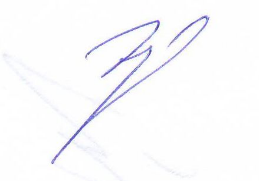 Гостехнадзора Кильмезского района                                           В.В. Хорховнев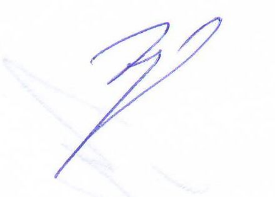 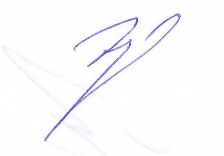 №п/пНаименование предприятияМесто проведенияДень проведенияВремя проведения1СПК - колхоз «Заря»стоянка колхоза09.04.9-002ООО «Вихаревский»стоянка колхоза10.04.9-003СХА (колхоз) «Надежда»стоянка колхоза11.04.9-004К(Ф)Х Шихов, СППК «Исток»стоянка К(Ф)Х16.04.9-005К(Ф)Х Щекалев, К(Ф)Х Мельниковстоянка К(Ф)Х17.04.9-006ООО «Кильмезьводоканал»стоянка предпр.14.05.9-007РЭС (по заявке)стоянка предпр.9-008ООО «Древкомплект», ООО «АГРО», ООО «ПромЛесАльянс»стоянка предпр.15.05.9-009ООО «РИТМ-бис»стоянка предпр.16.05.9-0010ООО «Промлесстоянка предпр.21.05.9-0011ООО «Зодчий»стоянка предпр.22.05.9-0012МБОУДО МУК пгт. Кильмезьстоянка предпр.23.05.9-0013МКП «Универсал»стоянка предпр.28.05.9-0014МО городское поселение пгт. Кильмезьстоянка предпр.29.05.9-00№ п/пНаименование сельского округаМесто проведенияДень проведенияВремя проведения1Вихаревскийу здания адм. с/п25.06.9-002Дамаскинскийу здания адм. с/п04.069-003Паскинскийу здания адм. с/п18.06.9-004Р. Ватажскийу здания адм. с/п20.06.9-005Селинскийу здания адм. с/п19.069-006Б. Порекскийу здания адм. с/п26.0610-007Чернушскийу здания адм. с/п19.0613-008Зимнякскийу здания адм. с/п05.069-009Бурашевскийу здания адм. с/п06.0610-00